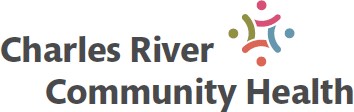 November 9, 2023Determination of Need Program Massachusetts Department of Public Health 67 Forest Street, Marlborough, MA 01752Sent via email: DPH.DON@massmail.state.ma.usDear Commissioner Goldstein and DoN Program,As taxpayers of the Commonwealth of Massachusetts, pursuant to 105 CMR 100.000 Determination of Need, the following agents of Charles River Community Health seek Department of Public Health (DPH or “the Department”) recognition as a Party of Record and duly registered Ten Taxpayer Group for the purposes of DoN Application No. BCH‐23082514‐ HE, The Children’s Medical Center Corporation (“the Application”).Additionally, pursuant to 105 CMR 100.445, we respectfully request that the Department hold anoticed public hearing regarding the Application.In accordance with DoN regulation, please direct all written communications concerning the Application to Elizabeth Browne at ebrowne@charlesriverhealth.org.We thank you and the Department for your careful and thoughtful consideration of this Application and its impacts on our Commonwealth and communities.Respectfully submitted,[signature on file]	 Name: Elizabeth Browne, MBATitle: Chief Executive Officer, Charles River Community Health Agent Address: 495 Western Ave, Brighton, MA 02135 Residential Address: [redacted][signature on file]	 Name: Gerard Byrne, MBATitle: Chief Financial Officer, Charles River Community Health Agent Address: 495 Western Ave, Brighton, MA 02135 Residential Address: [redacted][signature on file]	 Name: Kenya Allen, MHATitle: Vice President of Operations, Charles River Community Health Agent Address: 495 Western Ave, Brighton, MA 02135Residential Address: [redacted] [signature on file]	Name: Klavdia Brisson, DNPTitle: Medical Director, Charles River Community Health Agent Address: 495 Western Ave, Brighton, MA 02135 Residential Address: [redacted][signature on file]	 Name: Caroline GrossmanTitle: Board Member, Charles River Community Health Agent Address: 495 Western Ave, Brighton, MA 02135 Residential Address: [redacted][signature on file]	 Name: Margaret KellyTitle: Board Member, Charles River Community HealthAgent Address: 495 Western Ave, Brighton, MA 02135Residential Address: [redacted][signature on file]	 Name: Modupe MohammedTitle: Board Member, Charles River Community Health Agent Address: 495 Western Ave, Brighton, MA 02135 Residential Address: [redacted] [signature on file]	Name: Patrice McGregorTitle: Board Member, Charles River Community Health Agent Address: 495 Western Ave, Brighton, MA 02135 Residential Address: [redacted][signature on file]	 Name: Derrick YoungTitle: Board Member, Charles River Community Health Agent Address: 495 Western Ave, Brighton, MA 02135 Residential Address: [redacted] [signature on file]	Name: Robert WoodworthTitle: Board Member, Charles River Community Health Agent Address: 495 Western Ave, Brighton, MA 02135 Residential Address: [redacted]